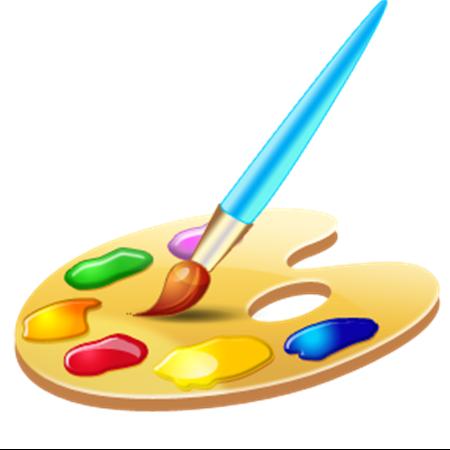 ROZSTRZYGNIĘCIE KONKURSÓWW środę 9 XII nastąpiło rozstrzygnięcie konkursu plastycznego 
pt. „W krainie świętego Mikołaja” ogłoszonego przez dyrektora szkoły oraz konkursu dla klas 0-IV pt. „Mój komputerowy świat”W kategorii kl. 0-I zwyciężyli:I miejsce-Katarzyna Strzelec- kl. III miejsce –Paulina Gardyan- kl. IIII miejsce –Adrian Gardyan- kl. IW kategorii kl. II-III:I miejsce-Izabella Potoczna - kl. IIII miejsce –Aleksandra Jaremczak- kl. IIIII miejsce –Damian Porczak- kl. IIW kategorii kl. IV-VI nagrody otrzymały:I miejsce-Milena Balicka - kl. IVII miejsce –Marcelina Balicka- kl. VIIII miejsce –Marcelina Potoczna- kl. IVW konkursie pt. „Mój komputerowy świat” zwyciężyła uczennica kl. IV- Milena Balicka.Wszyscy nagrodzeni otrzymali książki, z którymi z pewnością miło spędzą czas w zimowe wieczory. 